Plant SciencesPre/Post TestAn example of organic matter in the soil is _______________. (Soil Sciences)Water FootprintsDead leavesLayers When a plant is at wilting point, there is no soil moisture. (Soil Sciences)TrueFalse Mottling in the soil is a key indicator of __________________ in the soil? (Soil Sciences)WetnessDrynessOrganic MatterHigh Nutrient ContentName the three soil particles from smallest to largest. (Soil Sciences)Hydroponics is the process of growing plants without _________________. (Hydroponics)NutrientsSunWaterPlantsIn a hydroponics system, what is not important to test? (Hydroponics)pHNitrogen levelPhosphorus levelCobolt levelWhat plant part anchors the plant as well as absorbs water for plant? (Anatomy)LeavesStemsRootsFlowerWhat part of the plant is responsible for the new growth of a plant? (Anatomy)CambiumMesophyllEpidermisBarkOne bushel of corn = _____ pounds (Anatomy)64525678One bushel of beans = _____ pounds (Anatomy)52606478IN detail, please describe the path that pollen takes in order to produce a seed. To receive full points, you must use vocabulary words associated with parts of the plant. You may use pictures or diagrams to help explain.  (Anatomy)A potato is a stem. (Anatomy) TrueFalseDeciduous plants lose their leaves (Taxonomy)True False Please list two differences between monocots and dicots. (Taxonomy) An example of a monocot is __________________. (Taxonomy)CornSoybeansSunflowersNone of the aboveThe three top macronutrients needed by plants are…. (Growing)Nitrogen, Magnesium, and phosphorusPotassium, colbolt, and oxygenNitrogen, potassium, magnesiumNitrogen, potassium, phosphorus The pH scale ranges from ____-_____. (Growing)0-201-510-200-14Most plants prefer a pH balance of ____. (Growing) 15716A fertilizer label that has 20-15-0 marked on the side has what percentage of nitrogen? (Growing)20%15%0%You can’t tell from the labelPlant reproduce _________________. (Reproduction)SexuallyAssexuallyNeither a or bBoth a and bThe female part of a plant is called a ____________ and a male part is called a _____________. (Reproduction)Pistil, stamen Stamen, pistilOvary, styleFlower, stemPlease list three abiotic factors that affect plant growth and reproduction. (Reproduction) 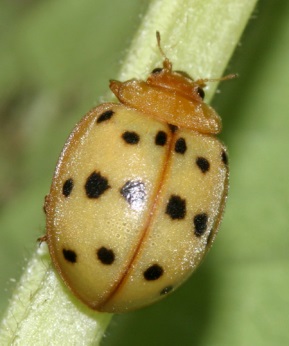 What is this pest? (Pest Management) LadybugAphidArmywormMexican Bean BeetleWhat is this plant? (Pest Management) 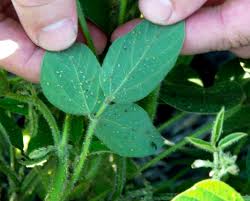 BeansAlfalfaBarleyBeans 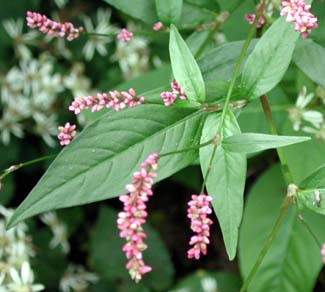 What is this weed? (Pest Management) Giant RagweedTall FescueSmartweedNightshade Which weed is in the potato family and is poisonous?  (Pest Management) Giant RagweedTall FescueSmartweedNightshade Please list the four strokes of a four stroke engine. In a four stroke engine, during the combustion stroke, both valves are closed. PTO stands are ________________ take _______________. How many rotations does it take the camshaft to turn in order to complete all four strokes? 180 degrees360 degrees420 degrees720 degrees 